ISP MEETING AGENDA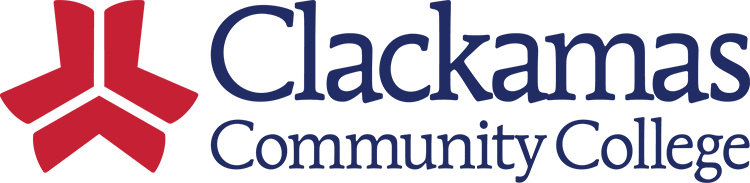 Date: November 12, 2021 | Time: 8:00am-9:30am | Location: Zoom | Recorder: Beth HodgkinsonRemaining Standards—in approval date order 2016 -2017:Feb. 19, 2016	ISP 170 Textbook & Instructional Materials Adoption StandardFeb. 24, 2016	ISP 350 Credit Hour Policy StandardMay 27, 2016	ISP 471 Courses Repeated for Additional CreditAug. 3, 2016	ISP 480 Academic StandingOct. 14, 2016	ISP 391 Credit for Variable Credit Classes (formerly Variable Credit)Oct. 14, 2016	ISP 460 Underage Enrollment – Students Under 18Oct. 14, 2016	ISP 461 Registration and Transcript Restrictions Oct. 14, 2016	ISP 470 Course Substitution or WaiverOct 28, 2016	ISP 180 Continuing Education Units (CEUs)Feb. 14, 2017	ISP 370 Advanced College Credit (ACC) Feb. 24, 2017	ISP 290 Educational ProgressFeb. 24, 2017	ISP 374 Dantes Subject Standardized Tests (DSST)Mar. 24, 2017	ISP 490 Catalog Designation for Graduation Requirements        COMMITMENTS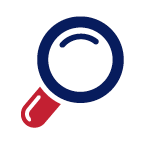         COMMITMENTS        COMMITMENTS        COMMITMENTS        COMMITMENTS        COMMITMENTS        COMMITMENTS        COMMITMENTS       Date     Who  What  What  What  WhatCommitted ToWhen10-8-21JenniferARC Information for Associate Faculty Members ARC Information for Associate Faculty Members ARC Information for Associate Faculty Members ARC Information for Associate Faculty Members Leslie10-8-21SueISP Information for Associate Faculty Members ISP Information for Associate Faculty Members ISP Information for Associate Faculty Members ISP Information for Associate Faculty Members Leslie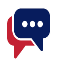          TOPIC/ITEM         TOPIC/ITEM         TOPIC/ITEMFacilitatorTimeKey Points Provide 50 words or less on expected outcomeKey Points Provide 50 words or less on expected outcomeKey Points Provide 50 words or less on expected outcomeWelcome and IntroductionsWelcome and IntroductionsWelcome and IntroductionsSue5 minReview CommitmentsReview CommitmentsReview CommitmentsSue5 minARC Liaison Report ARC Liaison Report ARC Liaison Report Chris/Jennifer5 minUpdateUpdateUpdateOld ItemsOld ItemsOld ItemsSueTory/JenDru/Sarah/Leslie15 min15 min15 minISP 190 Academic HonestyStudy Away ISP 471 & ISP 471A Courses Repeated for Additional CreditISP 190 Academic HonestyStudy Away ISP 471 & ISP 471A Courses Repeated for Additional CreditISP 190 Academic HonestyStudy Away ISP 471 & ISP 471A Courses Repeated for Additional Credit         FUTURE AGENDA ITEMS FOR MEETINGS--Committee’s Standards Review From Past Years With Progress Status: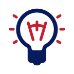          FUTURE AGENDA ITEMS FOR MEETINGS--Committee’s Standards Review From Past Years With Progress Status:         FUTURE AGENDA ITEMS FOR MEETINGS--Committee’s Standards Review From Past Years With Progress Status:         FUTURE AGENDA ITEMS FOR MEETINGS--Committee’s Standards Review From Past Years With Progress Status:         FUTURE AGENDA ITEMS FOR MEETINGS--Committee’s Standards Review From Past Years With Progress Status:Topic/ItemFacilitatorKey Points  Provide 50 words or less on expected outcomeKey Points  Provide 50 words or less on expected outcomeReport Back DateStudy AwayTory and JenTory and Jen will clarify language, use DEI Framework to review, and bring back for review.Tory and Jen will clarify language, use DEI Framework to review, and bring back for review.November 12ISP 460 Underage Enrollment - Students Under 18Chris and JenniferReview policy and procedure.  College needs technological way to enforce this policy.  Delay until winter or spring term.  Chris will take lead with Jennifer’s assistance.Review policy and procedure.  College needs technological way to enforce this policy.  Delay until winter or spring term.  Chris will take lead with Jennifer’s assistance.Winter or Spring TermISP 350 Credit Hour Policy StandardJen/Patty/Cathy/BerriJen Miller will take lead and the subcommittee will include Patty, Cathy, and Berri.  The standard is ready for review.Jen Miller will take lead and the subcommittee will include Patty, Cathy, and Berri.  The standard is ready for review.ISP 471 & ISP 471A Courses Repeated for Additional CreditDru/Sarah/LeslieDru will take lead and the subcommittee will include Sarah and Leslie.  The standard is ready for review.Dru will take lead and the subcommittee will include Sarah and Leslie.  The standard is ready for review.ISP 480 Academic StandingChris/Dustin Bare/Tracey/Jackie/JosiahChris will take lead and the subcommittee will include Dustin Bare, Tracey, Jackie, and Josiah.  The standard is ready for review.Chris will take lead and the subcommittee will include Dustin Bare, Tracey, Jackie, and Josiah.  The standard is ready for review.ISP 391 Credit for Variable Credit Classes (formerly Variable Credit)Chris/Sarah/Sharron/LarsChris will take lead and the subcommittee will include Sarah, Sharron, and Lars.  The standard is ready for review.Chris will take lead and the subcommittee will include Sarah, Sharron, and Lars.  The standard is ready for review.Mid-Year Check In on GoalsSueRevisit goals to see our progress.Revisit goals to see our progress.Late Winter Term       Upcoming Meeting Date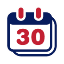 Start TimeEnd time		Location			Location	January 14 & 28February 11 & 25March 11 & 25April 8 & 22May 13 & 278:00am9:30amhttps://clackamas.zoom.us/j/4107104682https://clackamas.zoom.us/j/4107104682 MEMBERSJennifer Anderson, Tory Blackwell, Lars Campbell, Frank Corona, Ryan Davis, Patty DeTurk, Taylor Donnelly, Willie Fisher, Jackie Flowers, Sharron Furno, Sue Goff (Chair), Berri Hsiao, Beth Hodgkinson (Recorder), Jason Kovac, Jeff McAlpine, Jen Miller, Melinda Nickas, Leslie Ormandy, Tracey Pantano-Rumsey, Russ Pasewald, David Plotkin, Cynthia Risan, April Smith, Chris Sweet, Dru Urbassik, Cathy Warner, DW Wood